Publicado en Sant Cugat del Vallès el 18/09/2019 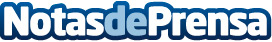 Las Escuelas Universitarias Gimbernat apuestan por la vocación de los alumnos en TIC’s y saludLa EUG acoge a alumnos vocacionales y los prepara para que lleguen a ser profesionales capaces de trabajar en equipo y que cuenten con un espíritu críticoDatos de contacto:Maria Gascons932376434Nota de prensa publicada en: https://www.notasdeprensa.es/las-escuelas-universitarias-gimbernat-apuestan Categorias: Nacional Medicina Educación Cataluña Innovación Tecnológica http://www.notasdeprensa.es